FREKVENCIJA I BRZINA VALOVATransverzalni valovi imaju brjegove i dolove. Valovi TITRAJU. Kad vala odradi jedan brijeg i jedan dol, odnosno kada se vrati u početnu točku, to je jedan TITRAJ vala.VRIJEME POTREBNO DA VAL NAPRAVI JEDAN BRIJEG I JEDAN DOL  - PERIOD VALA -  oznaka : T , a mjeri se u sekundama.Primjer: Val napravi 20 titraja u 10 sekundi. Koliki je njegov period?               U jednoj sekundi napravi 0.5 s.    broj titraja :      n=20                                                                          Vrijeme :           t=10s                                                                          Period = br. Titraja/vrijeme        T= t/n = 10 s/ 20 =0.5 s  Koliko titraja taj vala napravi u jednoj sekundi?Val napravi 2 titraja u 1 s.  (20 / 10 s)   -   odredili smo FREKVENCIJU VALAFREKVENCIJA  - broj titraja u 1soznaka: f , mjerna jedinica Hetrz (Hz)frekvencija =              f=BRZINA VALOVA1.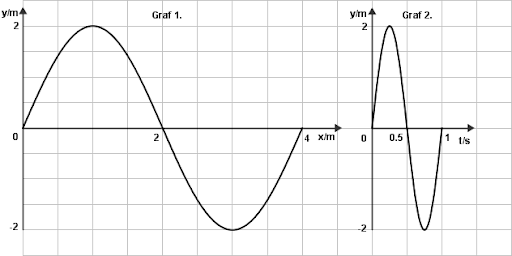 Ova dva vala imaju istu frekevenciju (10 Hz). Valna duljina prvo g vala je 4 m, a drugog vala , 1m.Koji je brži?  Dakle, oba dva vala naprave 10 titraja u 1s (10Hz). Prvi val napravi 10 puta po 4 m u 1s, a drugi 10 puta po 1 m u 1s. Dakle, brzina prvog vala je 40m /s ,  a drugog 10 m/s.Od dva vala istih frkvencija, brži je onaj koji ima  veću valnu duljinu.2.Dva vala istu valnu duljinu (1 m). No , prvi val ima frekvenciju 20 Hz , a drugi 10 Hz.Koji je brži?Prvi val napravi 20 puta u 1 s (20 Hz) po 1 m,  drugi 10 puta u 1s (10 Hz) po 1 m. Dakle brzina prvog je 20 m/s , a drugog 10 m/s.Od dva vala istih valnih duljina, brži je onaj koji ima  veću frekvenciju. Dakle, brzina vala ovisi o valnoj duljini i frekvenciji vala. Veća brzina i veća frekvencija → veća brzina.BRZINA VALOVA = VALNA DULJINA  × FREKVENCIJAv                            =            λ                  ×     f     (m/s)